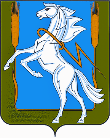 Администрация Долгодеревенского сельского поселенияСосновского муниципального района Челябинской областиРАСПОРЯЖЕНИЕ от  18 ноября  2016г. № 105 ОД						с.ДолгодеревенскоеО запрещении использования пиротехнических средств в период новогодних праздников    В соответствии с Федеральным законом «О пожарной безопасности», Федеральным законом «Об общих принципах организации местного самоуправления в Российской Федерации», Положением о порядке организации и проведении массовых мероприятий с применением пиротехнических средств на территории Сосновского муниципального района, в целях обеспечения пожарной безопасности населенных пунктов, предупреждению гибели и травматизма людей на пожарах:Запретить использование пиротехнических средств (фейерверков) в период новогодних праздников на территории Долгодеревенского сельского поселения на территориях улиц, скверов, площадей, не обеспечивающих безопасности граждан; на территории, непосредственно прилегающей к зданиям в т.ч. жилым домам.Настоящее распоряжение разместить на официальном сайте администрации Долгодеревенского сельского поселения в сети «Интернет».Контроль и организацию выполнения настоящего распоряжения оставляю за собой.Глава Долгодеревенскогосельского поселения                                                               Н.Н. Битюкова